Zápasnícky klub Moldava nad Bodvou, o. z. Užhorodská 21, 040 11 Košice, IČO: 50801805, Slovenská  republika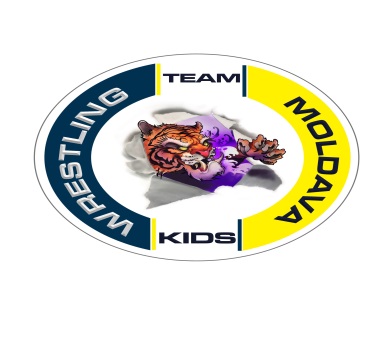 Zápasnícky klub Moldava nad Bodvou Rozpis                        3. ročník  Turnaja „o Pohár riaditeľky Centra voľného času“Usporiadateľ:Zápasnícky klub Moldava nad Bodvou v spolupráci s Gymnáziom Štefana Moysesa v Moldave nad Bodvou, CVČ CVrČek Moldava nad Bodvou.Riaditeľ súťaže: Bc. Martin ScirankaDátum: 26.5.2018 Cieľ súťaže: 1. Propagácia zápasenia a ZK Moldava nad Bodvou v meste Moldava nad  Bodvou           a v Okrese Košice - okolie.2. Propagácia voľno-časových a športových  aktivít pre deti a mládež v meste Moldava   nad Bodvou.                       3. Propagácia športu ako zdravého životného štýlu pre deti a mládež.Miesto:  Telocvičňa Gymnázia Štefana Moysesa v Moldave nad BodvouVekové a hmotnostné kategórie:Mladší žiaciročník narodenia: 2005,2006, ( 2007 s lekárskym ostaršením)Hmotnostné  kategórie: 29, 31, 33, 35, 37, 40, 44, 48, 52,57,62, 68,73, 85kgPrípravka I.(ročník narodenia: 2008,2009)Hmotnostné kategórie: 20, 22, 24, 26, 28, 30, 32, 34, 36, 38, 40, 44, 48,53,+53kg                                                Prípravka II. (ročník narodenia: 2010,2011,2012)Prípravka II.:  Hmotnostné kategórie sa určia pri vážení !!! Rozhodcovia: Zabezpečí usporiadateľ súťaže a KR SZZ.Pravidlá: Pravidlá UWW(fila) a ich neskoršie úpravy. Zápasí sa systémom na dve prehry.Čas stretnutia: Mladší žiaci 2x2 minúty.                                          Prípravka 2x1,5 minúty.            Ceny: Zápasníci na 1. -  3. Mieste obdržia medailu a diplom a vecné ceny.Program súťažeRegistrácia: 9:00 - 10:00Lekárska prehliadka a váženie: 10:00 - 10:45Slávnostné otvorenie turnaja: 11:30Štartovné: 3 eurá/zápasník, Pozvané zahraničné oddiely na náklady usporiadateľa.Pozvané kluby a oddiely: Všetky kluby a oddiely SZZ, Poľsko - Rzesow , Krašnik, Warszava             Maďarsko - Hidasnémethi, Miskolc, Niregyiháza, Kazincbarczika, Česko - Sokol Vítkovice, Nový Jičín.Prípadná zmena programu po dohode riaditeľa súťaže a hlavného rozhodcu súťaže.Prihlášky: Zaslať na email: zkmoldava@gmail.comMobil: 00421 902 111 985 (Martin Sciranka)                 Termín Zaslania prihlášok do: 24.5.2018V prípade záujmu o nocľahy nahlásiť záujem do 18.5.2018           Dňa 1.4.2018                                                                               Bc. Martin ScirankaMoldava nad Bodvou                                  Predseda ZK Moldava